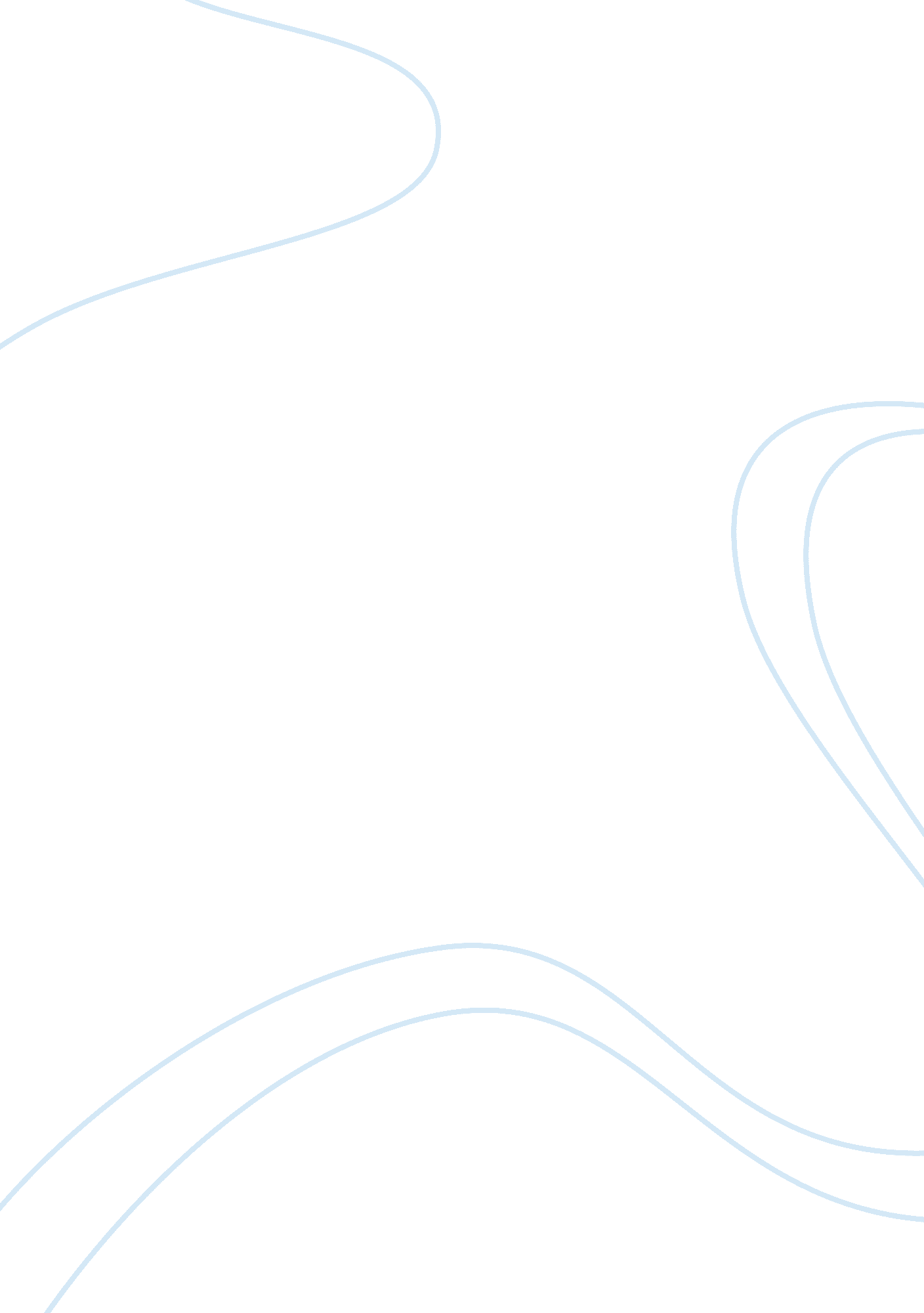 Control versus problem orientation: imposing a solution with little regard for th...Literature, Russian Literature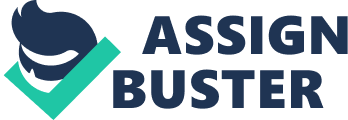 Often when people are faced with a problem with others that requires a compromise to be made, they solve it in two ways: one way is control orientation, which entails that the person making the decision insists on keeping control irrespective of whether that benefits the other people who are involved or not; the second way is problem orientation where it is considered more important for a compromise to be made that not only solves the problem, but the needs and interests of all involved are also met. I think problem orientation is better in solving any problem.\nIt is important for any relationship, of whatever kind, that all involved feel like they are equals. In problem orientation, this is attained. However, in control orientation, one party ends up feeling like they are less powerful.\nMoreover, if problem orientation is used, the parties involved feel that their interests and needs are taken care of and are not ignored. In control orientation, often there is a feeling of being ignored that can cause distress.\nSince problem orientation tries to ensure that the solution benefits all parties involved, it is more beneficial to everyone involved as it not only solves the problem at hand, but also caters to the needs of as many parties as possible.\nIn short, problem orientation is the right way to solve problems because it ensures that all those involved not only feel equal to one another, but that the problem goes away and the parties do not feel as if their interests were ignored. 